Workshop: Forester’s Cottage Key Stage: KS1 & KS2 Learning Objectives: What was life at home like for people living in the Victorian Forest of Dean? How have our homes changed from those in the past? Curriculum Links: KS1 Historical Enquiry - 4a Breadth of Study – 6b KS2 Chronological understanding - 1a Knowledge and understanding of events, people and changes—4_a & b Local history study - 7. British history - 8a Victorian Britain - 11a Workshop 1 Help with the chores in the Forester’s Cottage. Discover what it was like to be a Victorian child as you investigate the life of the Meek family. Through exploration, discover what life was like in the reconstructed Forester’s cottage, wash clothes, recycle the Victorian way, beat the rag rug and even have a bath in front of the range! Workshop 2 Play, the Victorian way How did families spend their leisure time in the past? Take a close look at some of the toys and games from the handling collection and then play with replica toys and Victorian parlour games. Craft – Toys from the Past Take a close look at some of the toys from the handling collection. What type of toys did children play with in the past? Then make a Victorian toy inspired by one of the toys from the collection.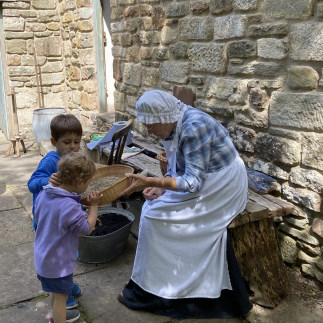 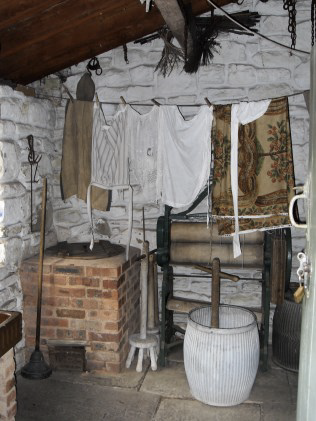 